Приложение 2к РегламентуНа основании заявления от № , руководствуясь Правилами присвоения, изменения и аннулирования адресов, утвержденными постановлением Правительства Российской Федерации от 19.11.2014 № 1221, присвоить адрес следующему объекту адресации: 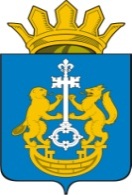  АДМИНИСТРАЦИЯ Тюменского муниципального районаРАСПОРЯЖЕНИЕ__________ 2017                                                                           № ________г. ТюменьО присвоении объекту адресации адреса присвоенный объекту адресации адресРоссийская Федерация, Тюменская область, Тюменский муниципальный район, реквизиты и наименования документов, на основании которых принято решение о присвоении адресаописание местоположения объекта адресациикадастровые номера, адреса и сведения об объектах недвижимости, из которых образуется объект адресациианнулируемый адрес объекта адресации и уникальный номер аннулируемого адреса объекта адресации в государственном адресном реестре (в случае присвоения нового адреса объекту адресации)другие необходимые сведения, определенные уполномоченным органом: - кадастровый номер земельного участка, на котором расположен объект адресации кадастровый номер объекта недвижимости, являющегося объектом адресации в случае присвоения адреса поставленному на государственный кадастровый учет объекту недвижимости в решении уполномоченного органа о присвоении адреса объекту адресацииВ случае аннулирования адреса объекту адресацииВ случае аннулирования адреса объекту адресациианнулируемый адрес объекта адресацииуникальный номер аннулируемого адреса объекта адресации в государственном адресном реестрепричину аннулирования адреса объекта адресациикадастровый номер объекта адресации и дату его снятия с кадастрового учета в случае аннулирования адреса объекта адресации в связи с прекращением существования объекта адресацииреквизиты решения о присвоении объекту адресации адреса и кадастровый номер объекта адресации в случае аннулирования адреса объекта адресации на основании присвоения этому объекту адресации нового адресадругие необходимые сведения, определенные уполномоченным органомЗаместитель Главы района               (должность, Ф.И.О.)        (подпись)